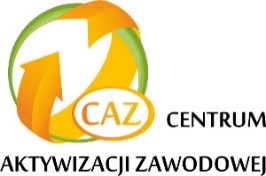 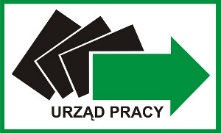 ……………………                                                        ……………... , dnia ……………..            (pieczątka firmowa )OświadczenieDotyczy : rozliczenia Umowy nr ………………………………w sprawie refundacji wyposażenia lub doposażenia stanowiska pracy po 24 miesiącach zatrudnienia                                         Oświadczam ,że  w ramach w/w umowy na stanowisku  …………………………………………… zatrudnione były następujące osoby :               W związku z zatrudnieniem w/w pracownika(ów) poniesione zostały następujące miesięczne koszty :……………………(podpis i pieczątka firmowa )W załączeniu: deklaracje RCA ( RSA w przypadku okresów przerw w opłacaniu składek oraz wynagrodzeń       za czas absencji chorobowej)Lp.Imię i nazwiskoOkres zatrudnieniaUrlop bezpłatny lub dni nieusprawiedliwioneLp.Imię i NazwiskoZa miesiąc /rokWynagrodzenie brutto ( w zł)Składki na ubezpieczenie finansowane przez pracodawcę (społeczne, FP i FGŚP) w zł Deklaracja RCA za miesiąc/rokSuma:Suma:Suma: